PMVestfold 2-dagers- søndag 3. april 2022Mellomdistanse – Grubesand, SandefjordÅpne klasser: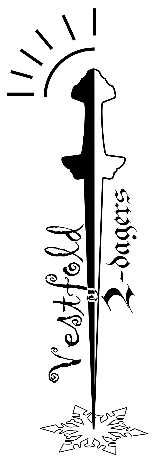 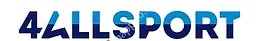 Klasser og løyperKlasser og løyperKlasser og løyperKlasser og løyperKlasser og løyperKlasser og løyperKlasser og løyperKlasser og løyperKlasser og løyperKlasser og løyperKlasser og løyperKlasser og løyperDamerLengdeNivåLøype MålestokkStartHerrerLengdeNivåLøypeMålestokkStartD214,2 kmA21:75001H214,8 kmA11:75001D17-204,2 kmA21:75001H17-204,8 kmA11:75001D15-163,6 kmA31:75001H15-164,2 kmA21:75001D17AK3,3 kmA51:75001H17AK3,6 kmA31:75001D403,3 kmA51:75001H404,2 kmA21:75001D453,3 kmA51:75001H453,6 kmA31:75001D503,1 kmA61:50001H503,6 kmA41:50001D553,1 kmA61:50001H553,6 kmA41:50001D13-142,3 kmB81:75001H603,1 kmA61:50001D602,7 kmA91:50001H653,1 kmA61:50001D652,7 kmA91:50001H13-142,5 kmB71:75001D702,5 kmA101:50001H702,7 kmA91:50001D752,5 kmA101:50001H752,7 kmA91:50001D11-122,2 kmC121:75001H802,5 kmA101:50001D9-101,5 kmN141:75002H852,5 kmA101:50001H11-122,2 kmC121:75001H9-101,5 kmN141:75002KlasseLengdeNivåLøypeMålestokkStartA-åpen3,3 kmA51:75001B-åpen 17-2,5 kmB71:75001B-åpen 10-162,3 kmB81:75001C-åpen 17-2,2 kmC111:75001C-åpen 10-162,2 kmC111:75001N2-åpen 17-2,2 kmN131:75001N2-åpen 10-162,2 kmN131:75001N1-åpen1,5 kmN151:75002ArenaGrubesand badestrand på Vesterøya, merket fra parkeringParkeringEtter anvisning ved Vøra camping. Følg FV 216. Det er ca 1 500 meter å gå til arena. StartFørste ordinære start er kl. 12. Løpere i åpne klasser kan starte fra kl. 11.00. Start 1: ca 750 m / 15 min å gå nordover fra arena. Alle klasser utenom H/D9-10 og N1-åpenStart 2: På arena. Klassene H/D9-10 og N1-åpenDirekteklasserPåmelding kan gjøres på arena. Start fra kl. 11.00 til 13.00. Klassene er også åpne for personer uten klubbtilhørighet mot kontant betaling.KartGrubesand. Kartet er utgitt i 2012, korrigert i 2019.Terreng og løyperTypisk Vestfold kyst-terreng. Mange store og små åser med god løpbarhet på toppene, men ofte med noe mer krevende løpbarhet i liene og i mellom-partiene. Terrenget er også stedvis veldig oppstykket med mange små høydepunkter og skrent-koller som også gjør at kartet kan oppfattes noe grovt i disse partiene. Postene er forsøkt lagt så realt som mulig i forhold til dette. Løpsområdet er også et veldig populært turområde og løperne vil kunne komme i kontakt med flere stier som er tilkommet i senere tid og som ikke er på kartet. Dette gjelder hovedsakelig A-løypene. Et kort stiparti er merket med rød/hvite merkebånd i terrenget og tegnet inn på kartet med fiolett løypefarge (gjelder i praksis bare H/D9-10 og N1-åpenLøpslederKnut Gjone (909 73 972)Løypelegger Knut Ivar JohansenLagsposerDet er ingen lagsposer. Alle løpere i løypene 12, 13, 14, 15 får kart på løpskontoret på arena.EtteranmeldingI Eventor innen lørdag 2. april kl. 16.00, deretter kun på arena, senest 1 time før første start i ordinære klasser. StarttiderDet er fleksibel starttid for alle N-klassene og direkteklasser. For alle andre klasser, se startliste i Eventor.TidtakersystemOrdinær emit-brikkePremieringPremie til alle i N-åpen og klassene til og med 12 år. I alle klasser mellom 13 og 16 år blir det premie til beste 1/3. I klasser 17 år og eldre, er det premie til vinneren. I B-åpen og C-åpen er det premie til vinneren.SmåtrollPå arena. Kr 20,- BarneparkeringPå arena. GratisKioskDiverse varm og kald mat og drikke selges på arena. Det er mulig å betale med Vipps.Sportsbutikk4ALLsport har salg av o-utstyr på arena.FotoVi har egen fotograf som tar bilder under arrangementet. Dersom du ønsker å reservere deg mot at vi tar bilde av deg, vennligst ta kontakt med løpsleder før start.ToaletterToalettvogn er plassert like ved arena.Telt på arenaDet er plass til noen klubbtelt på arena.